.16 count intro starting on lyricsSection 1: Walk Walk Ball Forward Scuff/Hitch Coaster Cross Side Sailor ¼Section 2: 1/2 Forward Back Forward Hitch Back Heel Forward 1/2Section 3: 1/2 Out Out Knee Kick Together Behind Side Cross 1/4Section 4: Ball 1/8 Ball 1/4 Ball 1/4 Ball 1/8 Side Sailor Side TouchContact: oreillygary1@eircom.net - 0857819808The Wire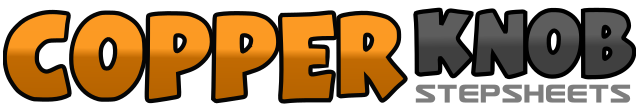 .......Count:32Wall:4Level:Intermediate.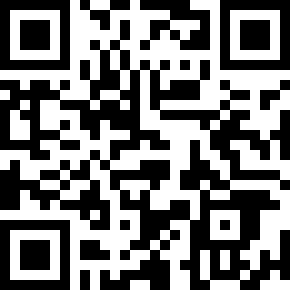 Choreographer:Donna Glynn, Gary O'Reilly (IRE) & Jacinta Egan - October 2013Donna Glynn, Gary O'Reilly (IRE) & Jacinta Egan - October 2013Donna Glynn, Gary O'Reilly (IRE) & Jacinta Egan - October 2013Donna Glynn, Gary O'Reilly (IRE) & Jacinta Egan - October 2013Donna Glynn, Gary O'Reilly (IRE) & Jacinta Egan - October 2013.Music:The Wire - HAIM : (iTunes)The Wire - HAIM : (iTunes)The Wire - HAIM : (iTunes)The Wire - HAIM : (iTunes)The Wire - HAIM : (iTunes)........1 2 &Walk forward R (1), Walk forward L (2), step R next to L (&)3    4Step forward on L (3), scuff R forward into hitch (4)5 & 6Step back on R (5), step L next to R (&), cross step R over L (6)7 8&1Step L to L side (7), step R behind L (8), step L next to R (&), 1/4 turn R stepping forward on R (1) (3 O’clock)2Pivot 1/2 over L shoulder (2) (weight stays on R)3 & 4Bump hips forward (3), back (&), forward (4)5 & 6Hitch R knee up/forward (5), step back on R (&), dig L heel forward (6)7    8Step down onto L (7), 1/2 turn over L shoulder stepping back R (8) (3 O’Clock)1 & 21/2 turn over L shoulder stepping forward L (1), step out R to R side (&), step out L to L side (2) (weight on L)3 4 5Turn/pop R knee in towards L (3), recover onto R extending L leg out/up to L (4), step L next to R (5)6 & 7Cross R behind L (6), L to L side (&), cross R over L (7)81/4 turn over L shoulder stepping forward L (8) (weight ends on L) (6 O’Clock)&1&2Step R next to L (&), 1/8 turn L stepping forward L (1), step R next to L (&), 1/4 turn L stepping forward L (2) (i know i know)&3&4Step R next to L (&), 1/4 turn L stepping forward L (3), step R next to L (&), 1/8 turn L stepping forward L (4) (i know i know)5 6&7Step R to R side (5), step L behind R (6), step R next to L (&), step L to L side (7)8Touch R next to L (8) (9 O’Clock)